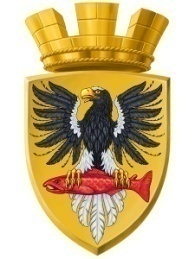 Р О С С И Й С К А Я  Ф Е Д Е Р А Ц И ЯКАМЧАТСКИЙ КРАЙП О С Т А Н О В Л Е Н И ЕАДМИНИСТРАЦИИ ЕЛИЗОВСКОГО ГОРОДСКОГО ПОСЕЛЕНИЯОт 21.08.2018 года                                                                                                               № 1246-п         г.ЕлизовоО размещении в федеральной информационной адресной системе сведений об адресах присвоенных объектам адресации – помещениям в многоквартирном жилом доме            № 2 по ул. Крашенинникова в  г. Елизово	Руководствуясь ч.3 ст.5 и ч.3 ст.9 Федерального закона от 28.12.2013        № 443-ФЗ «О федеральной информационной адресной системе и о внесении изменений в Федеральный закон «Об общих принципах организации местного самоуправления в Российской Федерации», ст. 14 Федерального закона от 06.10.2003 № 131-ФЗ «Об общих принципах организации местного самоуправления в РФ», Уставом Елизовского городского поселения, Приказом Минфина России от 05.11.2015 № 171н «Об утверждении Перечня элементов планировочной структуры, элементов улично-дорожной сети, элементов объектов адресации, типов зданий (сооружений), помещений, используемых в качестве реквизитов адреса, и Правил сокращенного наименования адресообразующих элементов», в целях актуализации информации в федеральной информационной адресной системе,ПОСТАНОВЛЯЮ:1. Разместить в федеральной информационной адресной системе сведения об адресах, присвоенных объектам адресации - помещениям в многоквартирном жилом доме № 2 по ул. Крашенинникова в г. Елизово, ранее не размещенные в государственном адресном реестре, согласно приложению к настоящему постановлению.2. Направить данное постановление в федеральную информационную адресную систему для внесения сведений установленных данным постановлением.Управлению делами администрации Елизовского городского поселения опубликовать (обнародовать) настоящее постановление в средствах массовой информации и разместить в информационно-телекоммуникационной сети «Интернет» на официальном сайте администрации Елизовского городского поселения.Контроль за исполнением настоящего постановления возложить на руководителя Управления архитектуры и градостроительства администрации Елизовского городского поселения.ВрИО Главы администрации Елизовского городского поселения                                                    Д.Б. ЩипицынПриложение к постановлению администрации Елизовского городского поселенияот 21.08.2018 № 1246-пПриложение к постановлению администрации Елизовского городского поселенияот 21.08.2018 № 1246-пПриложение к постановлению администрации Елизовского городского поселенияот 21.08.2018 № 1246-пПриложение к постановлению администрации Елизовского городского поселенияот 21.08.2018 № 1246-пПриложение к постановлению администрации Елизовского городского поселенияот 21.08.2018 № 1246-пПриложение к постановлению администрации Елизовского городского поселенияот 21.08.2018 № 1246-пПриложение к постановлению администрации Елизовского городского поселенияот 21.08.2018 № 1246-пПриложение к постановлению администрации Елизовского городского поселенияот 21.08.2018 № 1246-п1.Помещение,Помещение,кадастровый номер   41:05:0101006:4191кадастровый номер   41:05:0101006:4191кадастровый номер   41:05:0101006:4191Россия, Камчатский край,1.Елизовский муниципальный  район, Елизовское городское поселение, Елизово г.,  Елизовский муниципальный  район, Елизовское городское поселение, Елизово г.,  Елизовский муниципальный  район, Елизовское городское поселение, Елизово г.,  Елизовский муниципальный  район, Елизовское городское поселение, Елизово г.,  Елизовский муниципальный  район, Елизовское городское поселение, Елизово г.,  Елизовский муниципальный  район, Елизовское городское поселение, Елизово г.,  1.Крашенинникова ул.,Крашенинникова ул.,д. 2,кв.1.кв.1.2.Помещение,Помещение,кадастровый номер   41:05:0101006:3951кадастровый номер   41:05:0101006:3951кадастровый номер   41:05:0101006:3951Россия, Камчатский край,2.Елизовский муниципальный  район, Елизовское городское поселение, Елизово г.,  Елизовский муниципальный  район, Елизовское городское поселение, Елизово г.,  Елизовский муниципальный  район, Елизовское городское поселение, Елизово г.,  Елизовский муниципальный  район, Елизовское городское поселение, Елизово г.,  Елизовский муниципальный  район, Елизовское городское поселение, Елизово г.,  Елизовский муниципальный  район, Елизовское городское поселение, Елизово г.,  2.Крашенинникова ул.,Крашенинникова ул.,д. 2,кв.2.кв.2.3.Помещение,Помещение,кадастровый номер   41:05:0101006:5177кадастровый номер   41:05:0101006:5177кадастровый номер   41:05:0101006:5177Россия, Камчатский край,3.Елизовский муниципальный  район, Елизовское городское поселение, Елизово г.,  Елизовский муниципальный  район, Елизовское городское поселение, Елизово г.,  Елизовский муниципальный  район, Елизовское городское поселение, Елизово г.,  Елизовский муниципальный  район, Елизовское городское поселение, Елизово г.,  Елизовский муниципальный  район, Елизовское городское поселение, Елизово г.,  Елизовский муниципальный  район, Елизовское городское поселение, Елизово г.,  3.Крашенинникова ул.,Крашенинникова ул.,д. 2,кв.3.кв.3.4.Помещение,Помещение,кадастровый номер   41:05:0101006:5181кадастровый номер   41:05:0101006:5181кадастровый номер   41:05:0101006:5181Россия, Камчатский край,4.Елизовский муниципальный  район, Елизовское городское поселение, Елизово г.,  Елизовский муниципальный  район, Елизовское городское поселение, Елизово г.,  Елизовский муниципальный  район, Елизовское городское поселение, Елизово г.,  Елизовский муниципальный  район, Елизовское городское поселение, Елизово г.,  Елизовский муниципальный  район, Елизовское городское поселение, Елизово г.,  Елизовский муниципальный  район, Елизовское городское поселение, Елизово г.,  4.Крашенинникова ул.,Крашенинникова ул.,д. 2,кв.4.кв.4.5.Помещение,Помещение,кадастровый номер   41:05:0101006:4030кадастровый номер   41:05:0101006:4030кадастровый номер   41:05:0101006:4030Россия, Камчатский край,5.Елизовский муниципальный  район, Елизовское городское поселение, Елизово г.,  Елизовский муниципальный  район, Елизовское городское поселение, Елизово г.,  Елизовский муниципальный  район, Елизовское городское поселение, Елизово г.,  Елизовский муниципальный  район, Елизовское городское поселение, Елизово г.,  Елизовский муниципальный  район, Елизовское городское поселение, Елизово г.,  Елизовский муниципальный  район, Елизовское городское поселение, Елизово г.,  5.Крашенинникова ул.,Крашенинникова ул.,д. 2,кв.5.кв.5.6.Помещение,Помещение,кадастровый номер   41:05:0101006:4352кадастровый номер   41:05:0101006:4352кадастровый номер   41:05:0101006:4352Россия, Камчатский край,6.Елизовский муниципальный  район, Елизовское городское поселение, Елизово г.,  Елизовский муниципальный  район, Елизовское городское поселение, Елизово г.,  Елизовский муниципальный  район, Елизовское городское поселение, Елизово г.,  Елизовский муниципальный  район, Елизовское городское поселение, Елизово г.,  Елизовский муниципальный  район, Елизовское городское поселение, Елизово г.,  Елизовский муниципальный  район, Елизовское городское поселение, Елизово г.,  6.Крашенинникова ул.,Крашенинникова ул.,д. 2,кв.6.кв.6.7.Помещение,Помещение,кадастровый номер   41:05:0101006:3816кадастровый номер   41:05:0101006:3816кадастровый номер   41:05:0101006:3816Россия, Камчатский край,7.Елизовский муниципальный  район, Елизовское городское поселение, Елизово г.,  Елизовский муниципальный  район, Елизовское городское поселение, Елизово г.,  Елизовский муниципальный  район, Елизовское городское поселение, Елизово г.,  Елизовский муниципальный  район, Елизовское городское поселение, Елизово г.,  Елизовский муниципальный  район, Елизовское городское поселение, Елизово г.,  Елизовский муниципальный  район, Елизовское городское поселение, Елизово г.,  7.Крашенинникова ул.,Крашенинникова ул.,д. 2,кв.7.кв.7.8.Помещение,Помещение,кадастровый номер   41:05:0101006:4192кадастровый номер   41:05:0101006:4192кадастровый номер   41:05:0101006:4192Россия, Камчатский край,8.Елизовский муниципальный  район, Елизовское городское поселение, Елизово г.,  Елизовский муниципальный  район, Елизовское городское поселение, Елизово г.,  Елизовский муниципальный  район, Елизовское городское поселение, Елизово г.,  Елизовский муниципальный  район, Елизовское городское поселение, Елизово г.,  Елизовский муниципальный  район, Елизовское городское поселение, Елизово г.,  Елизовский муниципальный  район, Елизовское городское поселение, Елизово г.,  8.Крашенинникова ул.,Крашенинникова ул.,д. 2,кв.8.кв.8.9.Помещение,Помещение,кадастровый номер   41:05:0101006:4554кадастровый номер   41:05:0101006:4554кадастровый номер   41:05:0101006:4554Россия, Камчатский край,9.Елизовский муниципальный  район, Елизовское городское поселение, Елизово г.,  Елизовский муниципальный  район, Елизовское городское поселение, Елизово г.,  Елизовский муниципальный  район, Елизовское городское поселение, Елизово г.,  Елизовский муниципальный  район, Елизовское городское поселение, Елизово г.,  Елизовский муниципальный  район, Елизовское городское поселение, Елизово г.,  Елизовский муниципальный  район, Елизовское городское поселение, Елизово г.,  9.Крашенинникова ул.,Крашенинникова ул.,д. 2,кв.9.кв.9.10.Помещение,Помещение,кадастровый номер   41:05:0101006:3895кадастровый номер   41:05:0101006:3895кадастровый номер   41:05:0101006:3895Россия, Камчатский край,10.Елизовский муниципальный  район, Елизовское городское поселение, Елизово г.,  Елизовский муниципальный  район, Елизовское городское поселение, Елизово г.,  Елизовский муниципальный  район, Елизовское городское поселение, Елизово г.,  Елизовский муниципальный  район, Елизовское городское поселение, Елизово г.,  Елизовский муниципальный  район, Елизовское городское поселение, Елизово г.,  Елизовский муниципальный  район, Елизовское городское поселение, Елизово г.,  10.Крашенинникова ул.,Крашенинникова ул.,д. 2,кв.10.кв.10.11.Помещение,Помещение,кадастровый номер   41:05:0101006:4665кадастровый номер   41:05:0101006:4665кадастровый номер   41:05:0101006:4665Россия, Камчатский край,11.Елизовский муниципальный  район, Елизовское городское поселение, Елизово г.,  Елизовский муниципальный  район, Елизовское городское поселение, Елизово г.,  Елизовский муниципальный  район, Елизовское городское поселение, Елизово г.,  Елизовский муниципальный  район, Елизовское городское поселение, Елизово г.,  Елизовский муниципальный  район, Елизовское городское поселение, Елизово г.,  Елизовский муниципальный  район, Елизовское городское поселение, Елизово г.,  11.Крашенинникова ул.,Крашенинникова ул.,д. 2,кв.11.кв.11.12.Помещение,Помещение,кадастровый номер   41:05:0101006:4266кадастровый номер   41:05:0101006:4266кадастровый номер   41:05:0101006:4266Россия, Камчатский край,12.Елизовский муниципальный  район, Елизовское городское поселение, Елизово г.,  Елизовский муниципальный  район, Елизовское городское поселение, Елизово г.,  Елизовский муниципальный  район, Елизовское городское поселение, Елизово г.,  Елизовский муниципальный  район, Елизовское городское поселение, Елизово г.,  Елизовский муниципальный  район, Елизовское городское поселение, Елизово г.,  Елизовский муниципальный  район, Елизовское городское поселение, Елизово г.,  12.Крашенинникова ул.,Крашенинникова ул.,д. 2,кв.12.кв.12.13.Помещение,Помещение,кадастровый номер   41:05:0101006:4561кадастровый номер   41:05:0101006:4561кадастровый номер   41:05:0101006:4561Россия, Камчатский край,13.Елизовский муниципальный  район, Елизовское городское поселение, Елизово г.,  Елизовский муниципальный  район, Елизовское городское поселение, Елизово г.,  Елизовский муниципальный  район, Елизовское городское поселение, Елизово г.,  Елизовский муниципальный  район, Елизовское городское поселение, Елизово г.,  Елизовский муниципальный  район, Елизовское городское поселение, Елизово г.,  Елизовский муниципальный  район, Елизовское городское поселение, Елизово г.,  13.Крашенинникова ул.,Крашенинникова ул.,д. 2,кв.13.кв.13.14.Помещение,Помещение,кадастровый номер   41:05:0101006:4494кадастровый номер   41:05:0101006:4494кадастровый номер   41:05:0101006:4494Россия, Камчатский край,14.Елизовский муниципальный  район, Елизовское городское поселение, Елизово г.,  Елизовский муниципальный  район, Елизовское городское поселение, Елизово г.,  Елизовский муниципальный  район, Елизовское городское поселение, Елизово г.,  Елизовский муниципальный  район, Елизовское городское поселение, Елизово г.,  Елизовский муниципальный  район, Елизовское городское поселение, Елизово г.,  Елизовский муниципальный  район, Елизовское городское поселение, Елизово г.,  14.Крашенинникова ул.,Крашенинникова ул.,д. 2,кв.14.кв.14.15.Помещение,Помещение,кадастровый номер   41:05:0101006:5180кадастровый номер   41:05:0101006:5180кадастровый номер   41:05:0101006:5180Россия, Камчатский край,15.Елизовский муниципальный  район, Елизовское городское поселение, Елизово г.,  Елизовский муниципальный  район, Елизовское городское поселение, Елизово г.,  Елизовский муниципальный  район, Елизовское городское поселение, Елизово г.,  Елизовский муниципальный  район, Елизовское городское поселение, Елизово г.,  Елизовский муниципальный  район, Елизовское городское поселение, Елизово г.,  Елизовский муниципальный  район, Елизовское городское поселение, Елизово г.,  15.Крашенинникова ул.,Крашенинникова ул.,д. 2,кв.15.кв.15.16.Помещение,Помещение,кадастровый номер   41:05:0101006:4315кадастровый номер   41:05:0101006:4315кадастровый номер   41:05:0101006:4315Россия, Камчатский край,16.Елизовский муниципальный  район, Елизовское городское поселение, Елизово г.,  Елизовский муниципальный  район, Елизовское городское поселение, Елизово г.,  Елизовский муниципальный  район, Елизовское городское поселение, Елизово г.,  Елизовский муниципальный  район, Елизовское городское поселение, Елизово г.,  Елизовский муниципальный  район, Елизовское городское поселение, Елизово г.,  Елизовский муниципальный  район, Елизовское городское поселение, Елизово г.,  16.Крашенинникова ул.,Крашенинникова ул.,д. 2,кв.16.кв.16.17.Помещение,Помещение,кадастровый номер   41:05:0101006:5179кадастровый номер   41:05:0101006:5179кадастровый номер   41:05:0101006:5179Россия, Камчатский край,17.Елизовский муниципальный  район, Елизовское городское поселение, Елизово г.,  Елизовский муниципальный  район, Елизовское городское поселение, Елизово г.,  Елизовский муниципальный  район, Елизовское городское поселение, Елизово г.,  Елизовский муниципальный  район, Елизовское городское поселение, Елизово г.,  Елизовский муниципальный  район, Елизовское городское поселение, Елизово г.,  Елизовский муниципальный  район, Елизовское городское поселение, Елизово г.,  17.Крашенинникова ул.,Крашенинникова ул.,д. 2,кв.17.кв.17.18.Помещение,Помещение,кадастровый номер   41:05:0101006:4202кадастровый номер   41:05:0101006:4202кадастровый номер   41:05:0101006:4202Россия, Камчатский край,18.Елизовский муниципальный  район, Елизовское городское поселение, Елизово г.,  Елизовский муниципальный  район, Елизовское городское поселение, Елизово г.,  Елизовский муниципальный  район, Елизовское городское поселение, Елизово г.,  Елизовский муниципальный  район, Елизовское городское поселение, Елизово г.,  Елизовский муниципальный  район, Елизовское городское поселение, Елизово г.,  Елизовский муниципальный  район, Елизовское городское поселение, Елизово г.,  18.Крашенинникова ул.,Крашенинникова ул.,д. 2,кв.18.кв.18.19.Помещение,Помещение,кадастровый номер   41:05:0101006:5007кадастровый номер   41:05:0101006:5007кадастровый номер   41:05:0101006:5007Россия, Камчатский край,19.Елизовский муниципальный  район, Елизовское городское поселение, Елизово г.,  Елизовский муниципальный  район, Елизовское городское поселение, Елизово г.,  Елизовский муниципальный  район, Елизовское городское поселение, Елизово г.,  Елизовский муниципальный  район, Елизовское городское поселение, Елизово г.,  Елизовский муниципальный  район, Елизовское городское поселение, Елизово г.,  Елизовский муниципальный  район, Елизовское городское поселение, Елизово г.,  19.Крашенинникова ул.,Крашенинникова ул.,д. 2,кв.19.кв.19.20.Помещение,Помещение,кадастровый номер   41:05:0101006:4398кадастровый номер   41:05:0101006:4398кадастровый номер   41:05:0101006:4398Россия, Камчатский край,20.Елизовский муниципальный  район, Елизовское городское поселение, Елизово г.,  Елизовский муниципальный  район, Елизовское городское поселение, Елизово г.,  Елизовский муниципальный  район, Елизовское городское поселение, Елизово г.,  Елизовский муниципальный  район, Елизовское городское поселение, Елизово г.,  Елизовский муниципальный  район, Елизовское городское поселение, Елизово г.,  Елизовский муниципальный  район, Елизовское городское поселение, Елизово г.,  20.Крашенинникова ул.,Крашенинникова ул.,д. 2,кв.20.кв.20.21.Помещение,Помещение,кадастровый номер   41:05:0101006:4582кадастровый номер   41:05:0101006:4582кадастровый номер   41:05:0101006:4582Россия, Камчатский край,21.Елизовский муниципальный  район, Елизовское городское поселение, Елизово г.,  Елизовский муниципальный  район, Елизовское городское поселение, Елизово г.,  Елизовский муниципальный  район, Елизовское городское поселение, Елизово г.,  Елизовский муниципальный  район, Елизовское городское поселение, Елизово г.,  Елизовский муниципальный  район, Елизовское городское поселение, Елизово г.,  Елизовский муниципальный  район, Елизовское городское поселение, Елизово г.,  21.Крашенинникова ул.,Крашенинникова ул.,д. 2,кв.21.кв.21.22.Помещение,Помещение,кадастровый номер   41:05:0101006:4468кадастровый номер   41:05:0101006:4468кадастровый номер   41:05:0101006:4468Россия, Камчатский край,22.Елизовский муниципальный  район, Елизовское городское поселение, Елизово г.,  Елизовский муниципальный  район, Елизовское городское поселение, Елизово г.,  Елизовский муниципальный  район, Елизовское городское поселение, Елизово г.,  Елизовский муниципальный  район, Елизовское городское поселение, Елизово г.,  Елизовский муниципальный  район, Елизовское городское поселение, Елизово г.,  Елизовский муниципальный  район, Елизовское городское поселение, Елизово г.,  22.Крашенинникова ул.,Крашенинникова ул.,д. 2,кв.22.кв.22.23.Помещение,Помещение,кадастровый номер   41:05:0101006:5178кадастровый номер   41:05:0101006:5178кадастровый номер   41:05:0101006:5178Россия, Камчатский край,23.Елизовский муниципальный  район, Елизовское городское поселение, Елизово г.,  Елизовский муниципальный  район, Елизовское городское поселение, Елизово г.,  Елизовский муниципальный  район, Елизовское городское поселение, Елизово г.,  Елизовский муниципальный  район, Елизовское городское поселение, Елизово г.,  Елизовский муниципальный  район, Елизовское городское поселение, Елизово г.,  Елизовский муниципальный  район, Елизовское городское поселение, Елизово г.,  23.Крашенинникова ул.,Крашенинникова ул.,д. 2,кв.23.кв.23.24.Помещение,Помещение,кадастровый номер   41:05:0101006:4460кадастровый номер   41:05:0101006:4460кадастровый номер   41:05:0101006:4460Россия, Камчатский край,24.Елизовский муниципальный  район, Елизовское городское поселение, Елизово г.,  Елизовский муниципальный  район, Елизовское городское поселение, Елизово г.,  Елизовский муниципальный  район, Елизовское городское поселение, Елизово г.,  Елизовский муниципальный  район, Елизовское городское поселение, Елизово г.,  Елизовский муниципальный  район, Елизовское городское поселение, Елизово г.,  Елизовский муниципальный  район, Елизовское городское поселение, Елизово г.,  24.Крашенинникова ул.,Крашенинникова ул.,д. 2,кв.24.кв.24.25.Помещение,Помещение,кадастровый номер   41:05:0101006:4666кадастровый номер   41:05:0101006:4666кадастровый номер   41:05:0101006:4666Россия, Камчатский край,25.Елизовский муниципальный  район, Елизовское городское поселение, Елизово г.,  Елизовский муниципальный  район, Елизовское городское поселение, Елизово г.,  Елизовский муниципальный  район, Елизовское городское поселение, Елизово г.,  Елизовский муниципальный  район, Елизовское городское поселение, Елизово г.,  Елизовский муниципальный  район, Елизовское городское поселение, Елизово г.,  Елизовский муниципальный  район, Елизовское городское поселение, Елизово г.,  25.Крашенинникова ул.,Крашенинникова ул.,д. 2,кв.25.кв.25.26.Помещение,Помещение,кадастровый номер   41:05:0101006:4982кадастровый номер   41:05:0101006:4982кадастровый номер   41:05:0101006:4982Россия, Камчатский край,26.Елизовский муниципальный  район, Елизовское городское поселение, Елизово г.,  Елизовский муниципальный  район, Елизовское городское поселение, Елизово г.,  Елизовский муниципальный  район, Елизовское городское поселение, Елизово г.,  Елизовский муниципальный  район, Елизовское городское поселение, Елизово г.,  Елизовский муниципальный  район, Елизовское городское поселение, Елизово г.,  Елизовский муниципальный  район, Елизовское городское поселение, Елизово г.,  26.Крашенинникова ул.,Крашенинникова ул.,д. 2,кв.26.кв.26.27.Помещение,Помещение,кадастровый номер   41:05:0101006:4131кадастровый номер   41:05:0101006:4131кадастровый номер   41:05:0101006:4131Россия, Камчатский край,27.Елизовский муниципальный  район, Елизовское городское поселение, Елизово г.,  Елизовский муниципальный  район, Елизовское городское поселение, Елизово г.,  Елизовский муниципальный  район, Елизовское городское поселение, Елизово г.,  Елизовский муниципальный  район, Елизовское городское поселение, Елизово г.,  Елизовский муниципальный  район, Елизовское городское поселение, Елизово г.,  Елизовский муниципальный  район, Елизовское городское поселение, Елизово г.,  27.Крашенинникова ул.,Крашенинникова ул.,д. 2,кв.27.кв.27.28.Помещение,Помещение,кадастровый номер   41:05:0101006:4198кадастровый номер   41:05:0101006:4198кадастровый номер   41:05:0101006:4198Россия, Камчатский край,28.Елизовский муниципальный  район, Елизовское городское поселение, Елизово г.,  Елизовский муниципальный  район, Елизовское городское поселение, Елизово г.,  Елизовский муниципальный  район, Елизовское городское поселение, Елизово г.,  Елизовский муниципальный  район, Елизовское городское поселение, Елизово г.,  Елизовский муниципальный  район, Елизовское городское поселение, Елизово г.,  Елизовский муниципальный  район, Елизовское городское поселение, Елизово г.,  28.Крашенинникова ул.,Крашенинникова ул.,д. 2,кв.28.кв.28.29.Помещение,Помещение,кадастровый номер   41:05:0101006:4386кадастровый номер   41:05:0101006:4386кадастровый номер   41:05:0101006:4386Россия, Камчатский край,29.Елизовский муниципальный  район, Елизовское городское поселение, Елизово г.,  Елизовский муниципальный  район, Елизовское городское поселение, Елизово г.,  Елизовский муниципальный  район, Елизовское городское поселение, Елизово г.,  Елизовский муниципальный  район, Елизовское городское поселение, Елизово г.,  Елизовский муниципальный  район, Елизовское городское поселение, Елизово г.,  Елизовский муниципальный  район, Елизовское городское поселение, Елизово г.,  29.Крашенинникова ул.,Крашенинникова ул.,д. 2,кв.29.кв.29.30.Помещение,Помещение,кадастровый номер   41:05:0101006:4376кадастровый номер   41:05:0101006:4376кадастровый номер   41:05:0101006:4376Россия, Камчатский край,30.Елизовский муниципальный  район, Елизовское городское поселение, Елизово г.,  Елизовский муниципальный  район, Елизовское городское поселение, Елизово г.,  Елизовский муниципальный  район, Елизовское городское поселение, Елизово г.,  Елизовский муниципальный  район, Елизовское городское поселение, Елизово г.,  Елизовский муниципальный  район, Елизовское городское поселение, Елизово г.,  Елизовский муниципальный  район, Елизовское городское поселение, Елизово г.,  30.Крашенинникова ул.,Крашенинникова ул.,д. 2,кв.30.кв.30.31.Помещение,Помещение,кадастровый номер   41:05:0101006:4249кадастровый номер   41:05:0101006:4249кадастровый номер   41:05:0101006:4249Россия, Камчатский край,31.Елизовский муниципальный  район, Елизовское городское поселение, Елизово г.,  Елизовский муниципальный  район, Елизовское городское поселение, Елизово г.,  Елизовский муниципальный  район, Елизовское городское поселение, Елизово г.,  Елизовский муниципальный  район, Елизовское городское поселение, Елизово г.,  Елизовский муниципальный  район, Елизовское городское поселение, Елизово г.,  Елизовский муниципальный  район, Елизовское городское поселение, Елизово г.,  31.Крашенинникова ул.,Крашенинникова ул.,д. 2,кв.31.кв.31.32.Помещение,Помещение,кадастровый номер   41:05:0101006:4553кадастровый номер   41:05:0101006:4553кадастровый номер   41:05:0101006:4553Россия, Камчатский край,32.Елизовский муниципальный  район, Елизовское городское поселение, Елизово г.,  Елизовский муниципальный  район, Елизовское городское поселение, Елизово г.,  Елизовский муниципальный  район, Елизовское городское поселение, Елизово г.,  Елизовский муниципальный  район, Елизовское городское поселение, Елизово г.,  Елизовский муниципальный  район, Елизовское городское поселение, Елизово г.,  Елизовский муниципальный  район, Елизовское городское поселение, Елизово г.,  32.Крашенинникова ул.,Крашенинникова ул.,д. 2,кв.32.кв.32.33.Помещение,Помещение,кадастровый номер   41:05:0101006:4562кадастровый номер   41:05:0101006:4562кадастровый номер   41:05:0101006:4562Россия, Камчатский край,33.Елизовский муниципальный  район, Елизовское городское поселение, Елизово г.,  Елизовский муниципальный  район, Елизовское городское поселение, Елизово г.,  Елизовский муниципальный  район, Елизовское городское поселение, Елизово г.,  Елизовский муниципальный  район, Елизовское городское поселение, Елизово г.,  Елизовский муниципальный  район, Елизовское городское поселение, Елизово г.,  Елизовский муниципальный  район, Елизовское городское поселение, Елизово г.,  33.Крашенинникова ул.,Крашенинникова ул.,д. 2,кв.33.кв.33.34.Помещение,Помещение,кадастровый номер   41:05:0101006:4407кадастровый номер   41:05:0101006:4407кадастровый номер   41:05:0101006:4407Россия, Камчатский край,34.Елизовский муниципальный  район, Елизовское городское поселение, Елизово г.,  Елизовский муниципальный  район, Елизовское городское поселение, Елизово г.,  Елизовский муниципальный  район, Елизовское городское поселение, Елизово г.,  Елизовский муниципальный  район, Елизовское городское поселение, Елизово г.,  Елизовский муниципальный  район, Елизовское городское поселение, Елизово г.,  Елизовский муниципальный  район, Елизовское городское поселение, Елизово г.,  34.Крашенинникова ул.,Крашенинникова ул.,д. 2,кв.34.кв.34.35.Помещение,Помещение,кадастровый номер   41:05:0101006:4981кадастровый номер   41:05:0101006:4981кадастровый номер   41:05:0101006:4981Россия, Камчатский край,35.Елизовский муниципальный  район, Елизовское городское поселение, Елизово г.,  Елизовский муниципальный  район, Елизовское городское поселение, Елизово г.,  Елизовский муниципальный  район, Елизовское городское поселение, Елизово г.,  Елизовский муниципальный  район, Елизовское городское поселение, Елизово г.,  Елизовский муниципальный  район, Елизовское городское поселение, Елизово г.,  Елизовский муниципальный  район, Елизовское городское поселение, Елизово г.,  35.Крашенинникова ул.,Крашенинникова ул.,д. 2,кв.35.кв.35.36.Помещение,Помещение,кадастровый номер   41:05:0101006:4126кадастровый номер   41:05:0101006:4126кадастровый номер   41:05:0101006:4126Россия, Камчатский край,36.Елизовский муниципальный  район, Елизовское городское поселение, Елизово г.,  Елизовский муниципальный  район, Елизовское городское поселение, Елизово г.,  Елизовский муниципальный  район, Елизовское городское поселение, Елизово г.,  Елизовский муниципальный  район, Елизовское городское поселение, Елизово г.,  Елизовский муниципальный  район, Елизовское городское поселение, Елизово г.,  Елизовский муниципальный  район, Елизовское городское поселение, Елизово г.,  36.Крашенинникова ул.,Крашенинникова ул.,д. 2,кв.36.кв.36.